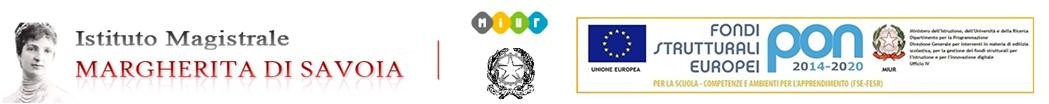 Via Cerveteri, 55/57 - Distretto Scolastico 17° - VII MUNICIPIO 00183 - ROMA  06121122065 COD.MECC.RMPM08000B - c.f. 80203790581INDIRIZZI: LINGUISTICO - SCIENZE UMANE- SCIENZE UMANE (OPZIONE ECONOMICO-SOCIALE)Sito: www.margheritadisavoiaroma.edu.it/ e-mail: rmpm08000b@istruzione.itVERBALE DI PRESENTAZIONE ALLA COMMISSIONE ELETTORALE DI UNA LISTA DI CANDIDATI PER LE ELEZIONI DEL CONSIGLIO DI ISTITUTOCOMPONENTE	(1)Il giorno		del mese di	dell'anno	, alle ore	, il Sig.			(2), nella sua qualità di primo firmatario, ha presentato alla Segreteria della Commissione Elettorale di questo istituto la lista contraddistinta dal motto (3):con Candidati N.	(4) e sottoscritta da Presentatori N. 	Il Presentatore della listaIndicare "Genitori", "Docenti" o "Personale ATA".Deve coincidere con il primo nominativo di pagina 3.Il motto è obbligatorio e deve essere compilato prima della consegna del presente modulo.Genitori: massimo 8. Studenti: massimo 8. Docenti: massimo 16. Personale ATA: massimo 4.NB: i candidati non possono essere contemporaneamente anche presentatori.RISERVATO ALLA COMMISSIONE ELETTORALEVisto l'ordine di presentazione rispetto alle altre liste della stessa componente, la Commissione Elettorale assegna a questa lista il numero romano:	.La Segreteria della C. E.I sottoscritti candidati per la componente:in possesso del diritto di elettorato attivo e passivo per la Componente_	e compresi negli elenchi degli Elettori presso I’Istituto Magistrale Margherita di Savoia di Roma, in relazione alla prossima presentazione di una Lista di Candidati contraddistinta dal MOTTO: 	_ 	 	_ 	concorrente alle elezioni dei rappresentanti	nel Consiglio di Istituto per il triennio_	DICHIARANOdi accettare la propria candidatura nella lista stessa e di impegnarsi a non far parte di altre liste della stessa componente per lo stesso Consiglio di Istituto.Roma,lì  	==================================================AUTENTICAZIONE DELLA FIRMALa sottoscritta Claudia Scipioni, nella sua qualità di Dirigente Scolastico dell’Istituto Magistrale Margherita di Savoia di Roma,dichiara autentichele firme sopra apposte in sua presenza da parte degli interessati.Il Dirigente Scolastico Claudia ScipioniI sottoscritti presentatori dei candidati per la componentein possesso del diritto di elettorato attivo e passivo per la Componente	e compresi negli elenchi degli Elettori presso I’Istituto Magistrale Margherita di Savoia di Roma, in relazione alla prossima presentazione di una Lista di Candidati contraddistinta dal MOTTO: 	_ 	 	_	_ 	concorrente alle elezioni dei rappresentanti	nel Consiglio di Istituto per il triennio 	DICHIARANOdi presentare la lista stessa.Roma,lì_ 	=====================================================AUTENTICAZIONE DELLAFIRMALa sottoscritta Claudia Scipioni, nella sua qualità di Dirigente Scolastico dell’Istituto Magistrale Margherita di Savoia di Roma,dichiara autentichele firme sopra apposte in sua presenza da parte degli interessati.Il Dirigente Scolastico Claudia ScipioniDa compilare a cura del primo presentatore di listaComunicazione del rappresentante di listaAl Presidente della Commissione Elettorale di IstitutoIl/La Sottoscritt	, in qualità di prim firmatari	tra i presentatori di questa lista dicandidatiCOMUNICAIl seguente nominativo	 	_, nato a 	il	. quale rappresentante di lista presso la Commissione Elettorale di Istituto.Roma, lì	Firma	_SPAZIO RISERVATO ALLA COMMISSIONE ELETTORALE COMPETENTESi attesta che i dati degli elettori riportati nelle pagine precedenti sono esatti.Roma, lì  	Il Presidente della Commissione Elettorale 	_VERIFICA DELLA REGOLARITA’ DELLA LISTAIn data odierna la Commissione Elettorale ha provveduto a verificare la regolarità della lista presentata. Esaminata tutta la documentazione, la Commissione dichiara la lista:[ ] Regolare. Provvede quindi a esporre all’albo la lista medesima.[ ] Irregolare. Espone all’albo la lista presentata corredata delle osservazioni e indicazioni alle quali il primo firmatario dovrà adempiere per la regolarizzazione della stessa.In caso di mancata regolarizzazione entro 5 giorni dalla pubblicazione, la lista sarà esclusa dalla consultazione elettoraleRoma, lì  	Il Presidente della Commissione Elettorale                               __________________________________________________N.COGNOME E NOMELUOGO DI NASCITADATA DI NASCITAFIRMA DEL CANDIDATO12345678910111213141516COGNOME E NOMELUOGO DI NASCITADATA DI NASCITAFIRMA DEL PRESENTATORE1234567891011121314151617181920